NOMBRE COMPLETOJOSE ABRAHAM CRUZ DIAZCARGOAYUDANTE ADatos Institucionales 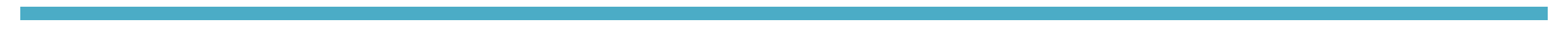 Nombre: RASTRO MUNUCIPAL DE ZAPOTLAN EL GRANDETeléfono: 3414120415Domicilio: CARRETERA CD. GUZMAN-EL FRESNITO KM 3.6Correo-e: Mayra.cortes@ciudadguzman.gob.mxDatos Académicos NIVEL: PREPARATORIAINSTITUCION EDUCATIVA: CBTISESTATUS: FINALIZADOFECHA: 2010 AL 2013Experiencia Laboral 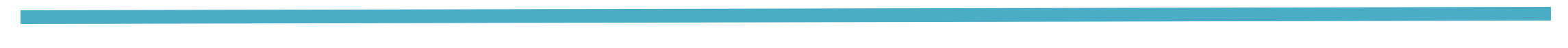 -SERVIDOR PUBLICO EN EL MUNICIPIO DE ZAPOTLAN EL GRANDE, JALISCO DESDE 01 DE JULIO DEL AÑO 2017.-DELICIA (RESTAURAT)-DULCERIA LA ESMERALDA-CARNICERIA CUEVITASLogros destacadosCONOCIMIENTO Y MANEJO DE MAQUINARIA EN EL RASTRO MUNICIPALCursos y Diplomados-PRIMEROS AUXILIOS-BPM-BIENESTAR ANIMAL-PREVENCION DE RIESGOS DE TRABAJO-LIMPIEZA Y SESINFECCION-CODIGO ETICA Y DECLARACION PATRIMONIAL-HIGIENE Y SEGURIDAD-LIMPIEZA Y DESINFECCION -PROTOCOLOGO DE SERVICIO